מיון חומרים מסוכנים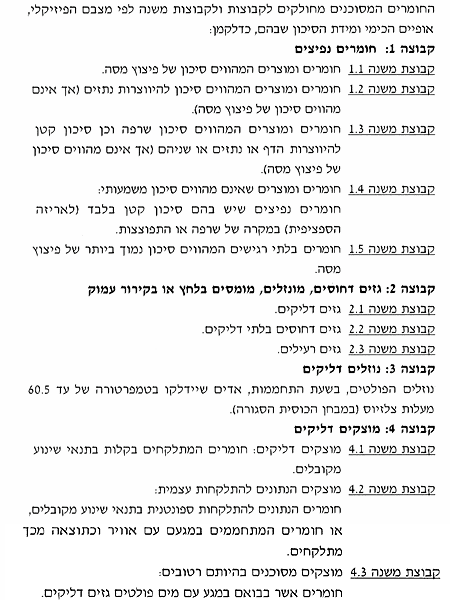 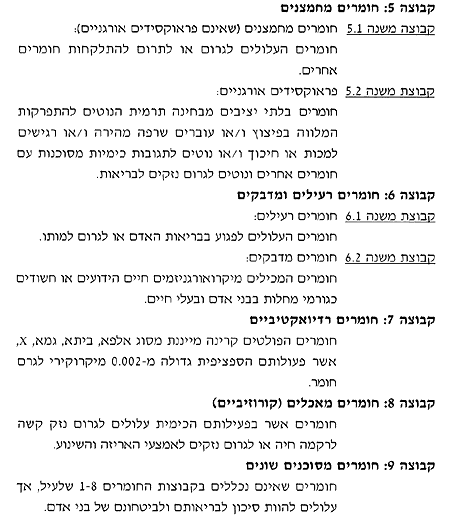 